 ПОСТАНОВЛЕНИЕ                                                 JОП«О размещении агитационных материалов на территории муниципального образования «Усть-Канское сельское поселение»В связи с проведением 9 сентября 2018 года выборов депутатов Совета депутатов муниципального образования «Усть-Канский район», руководствуясь  Федеральным законом «Об основных гарантиях избирательных прав и права на участие в референдуме граждан Российской Федерации» от 12.06.2002 № 67-ФЗ, с целью обеспечения всем зарегистрированным кандидатам проведения агитации, создания условий для получения избирателями информации о кандидатах и их программах,  п о с т а н о в л я ю:Размещать агитационные материалы на территории муниципального образования «Усть-Канское сельское поселение» на специально оборудованных стендах, расположенных:- в сельской администрации Усть-Канского сельского поселения, расположенной по адресу: с. Усть-Кан, ул. Октябрьская, 14;- около Усть-Канского центра культурного досуга, расположенного по адресу: с. Усть-Кан, ул. Первомайская, 1;- около магазина «Золотой Алтай», расположенного по адресу: с. Усть-Кан, ул. Ленинская, 85в;- около гостиницы «Надежда», расположенного по адресу: с. Усть-Кан, ул. Ленинская, д. 3д;- около Усть-Канского центра детского творчества, расположенного по адресу: с. Усть-Кан, ул.Первомайская, 17.Размещение агитационных материалов в иных местах производить только с согласия и на условиях собственников, владельцев зданий, сооружений и иных объектов, за исключением мест, предусмотренных пунктом 1 настоящего постановления.Запретить вывешивание предвыборных агитационных материалов на памятниках, обелисках, зданиях, сооружениях и в помещениях, имеющих историческую, культурную или архитектурную ценность, а также в зданиях, в которых размещены избирательные комиссии, в помещениях для голосования и на  расстоянии менее 50 метров от входа в них.Настоящее постановление вступает в силу со дня его официального опубликования на официальном сайте сельской администрации Усть-Канского сельского поселения. Контроль за исполнением настоящего постановления оставляю за собой.Глава Усть-Канскогосельского поселения                                                                       В.М. КандыковРоссияРеспублика АлтайУсть-Канский район сельская администрация Усть-Канского сельского поселения         Усть-Кан, ул. Октябрьская, 14649450 тел/факс 22343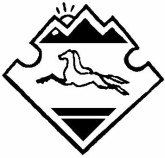 РоссияАлтай РеспубликанынКан-Оозы аймагындаКан-Оозындагы jурт jеезенин jуртадминистрациязыКан-Оозы jурт, Октябрьский, ороом 14, 649450 тел/факс 22343   «06» августа 2018 года                № 28                                    с. Усть-Кан                                    